Opgave 3:  Komparativ befolkningsanalyse Formål: at du kan anvende transitionsmodellen til at beskrive den demografiske udvikling i nogle udvalgte lande (Danmark, Tyskland og Pakistan) at du kan beskrive sammenhængen mellem befolkningskurverne og aldersfordelingen i Tyskland og Pakistan, ogat du kan forklare væsentlige forskelle i fødselsmønstret i de to lande ved hjælp af de aldersbetingede fertilitetskvotienter Endelig bør du kunne vurdere konsekvenserne af aldersstrukturen i de to lande – i forhold til demografisk træghed demografisk dividende demografiske udfordringer i fremtiden  Materialet som anvendes, er figurerne på s. 3-4 i denne fil. 
En gennemgang af figurerne kan du se på http://geografi-noter.dk/hf-geografi-demografi.asp#analyse Spørgsmål som skal besvares i den demografiske analyse: Hvad forstår man med begrebet ’demografisk transition’? 
Hvordan aflæser man befolkningstilvæksten i den demografiske transitionsmodel? 
Indtegn på figur med Danmarks demografiske udvikling siden 1735 de enkelte faser 
Har Danmark gennemgået den demografiske transition? 
Hvorfor stiger dødeligheden i Danmark efter 1950? Om kurvediagrammerne for Tyskland og Pakistan:Brug kurvefigurerne til at beregne befolkningstilvæksten i procent i 1950 og 2020 i Tyskland og Pakistan og indskriv resultaterne her: Hvilke faser i den demografiske transition har henholdsvis Tyskland og Pakistan gennemgået i årene 1950-2020? Indtegn faserne på figurerne 
 Har de to lande gennemgået den demografiske transition?Tyskland ….ja eller nej Pakistan …ja eller nej Befolkningspyramiderne: Man skelner mellem fire typer af befolkningspyramider – se kap. 4 
http://geografi-noter.dk/hf-geografi-demografi.asp#aldersfordeling
Hvilken type befolkningspyramide vil passer til henholdsvis 
Tyskland:  ________________   og Pakistan: ________________
Beskriv kort hvad der er karakteristisk for aldersfordelingen i Tyskland Pakistan 
Forklar hvilken sammenhæng der er mellem udviklingen i fødsels- og dødsraten og befolkningspyramiderne for de to lande? Tyskland: 


Pakistan: 
Aldersbetinget fertilitet:Brug søjlediagrammet over aldersbetingede fertilitet til at beskrive væsentlige forskelle i fødselsmønstret i de to landeTyskland:
Pakistan: 
Prøv om du kan bruge nogle sociale og økonomiske data  til at forklare forskellen i fertiliteten i de to lande. Se tabellen her http://geografi-noter.dk/upload/img/demografi/data-tabel.jpg eller i kap. 11 på www.geografi-noter.dk -> DemografiPerspektivering / vurdering:
Overvej om hvilken form for demografisk træghed de to lande vil opleveTyskland…Pakistan ..
Vil Tyskland og / eller Pakistan kunne opleve en demografisk dividende i fremtiden?
Overvej hvilke fremtidige udfordringer den nuværende aldersfordeling i de to lande kan indebære?Tyskland …Pakistan …Den færdige besvarelse afleveres på LECTIOBilag til komparativ demografisk analyse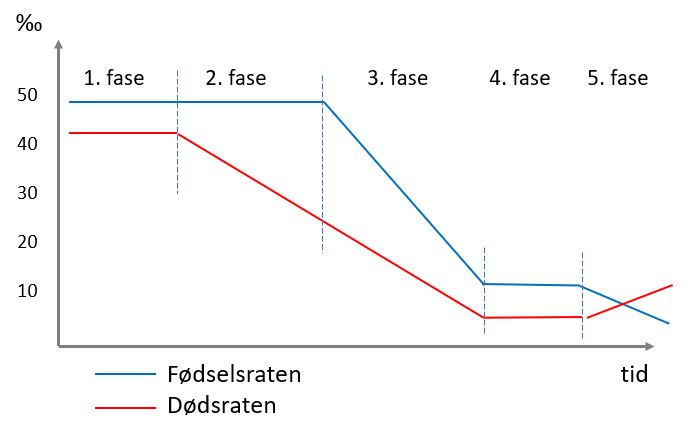 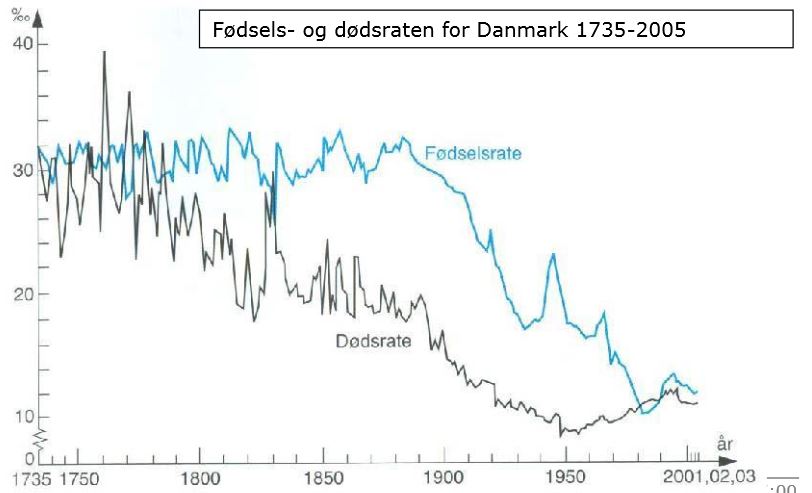 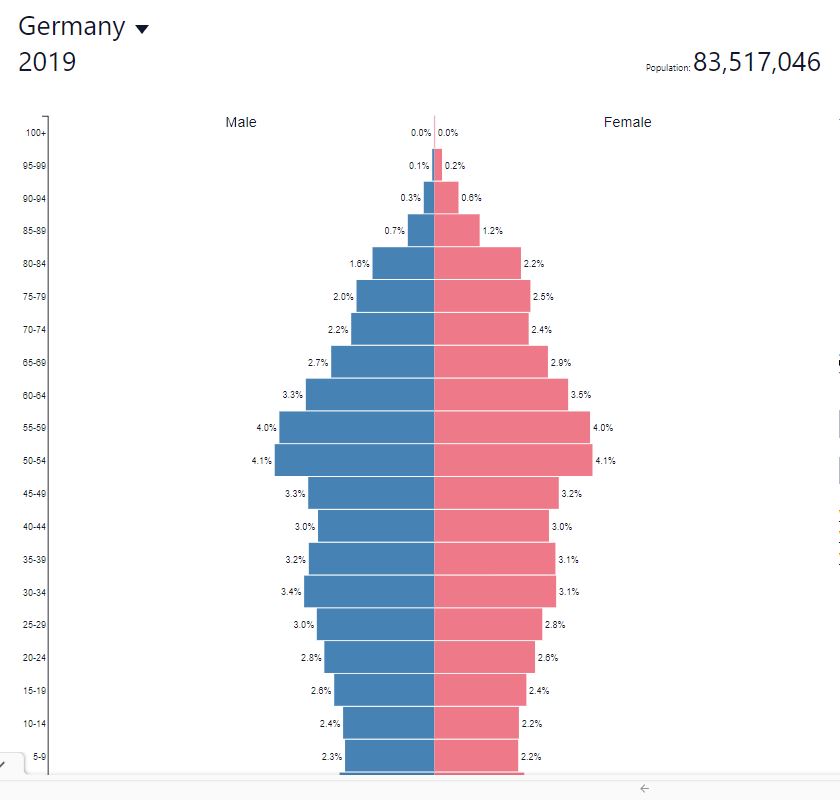 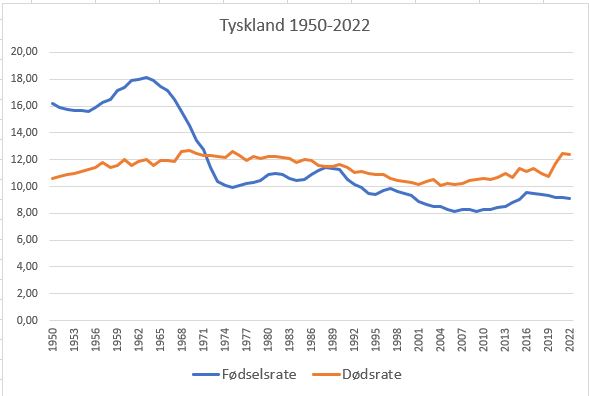 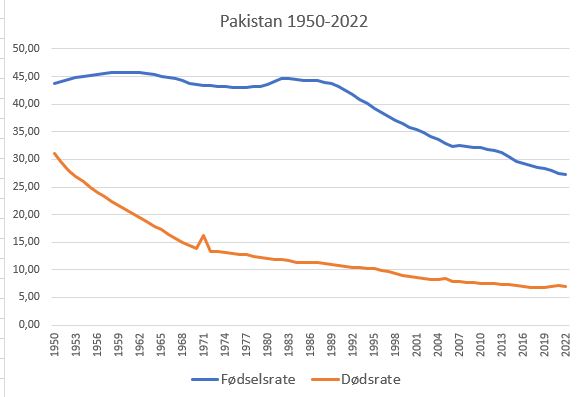 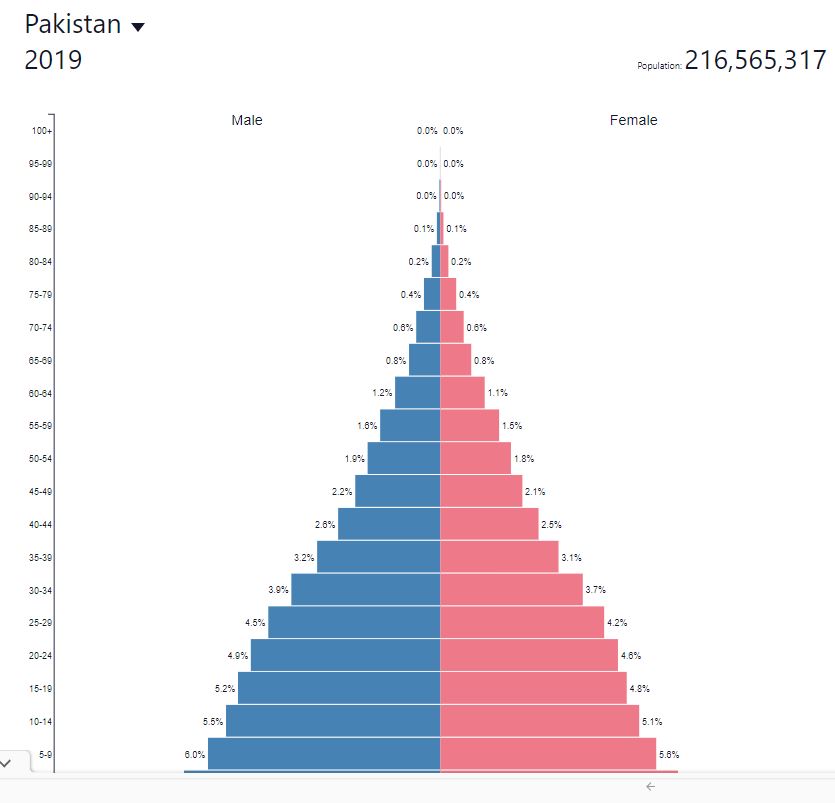 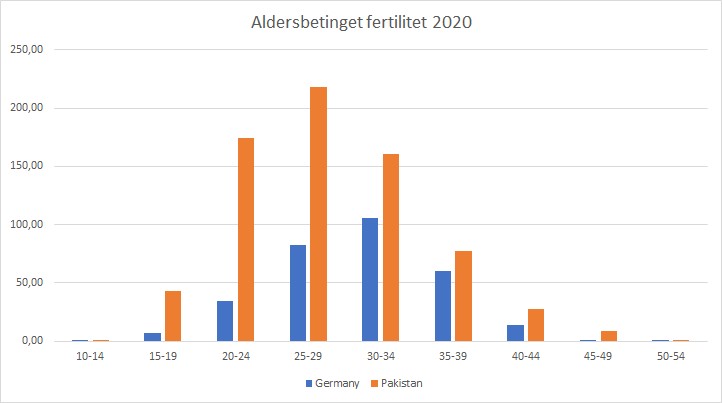 19502020TysklandPakistan 